Title of Evaluation ProjectEvaluators: Name, Name, and NameCourse TitleUniversity NameSemester, YearContentsExecutive Summary	11. Tamrack, Inc.	32. Leadership Skills Program and Stakeholders	42.1. Instructor-Led Leadership Skills Training Program	42.2. Stakeholders	73. Evaluation Methodology	83.1. Evaluation Purpose and Type	83.2. Dimensions, Evaluation Questions, and Importance Weighting	83.3. Data Collection Procedure and Methods	84. Feasibility and Risk Factors	124.1. Feasibility	124.2. Risk Factors	135. Evaluation Results	155.1. Dimension	155.2. Dimension	155.3. Dimension	155.4. Dimension	166. Conclusions	176.1. Overall Quality	176.2. Recommendations	177. Meta-evaluations and Limitations	188. Reporting	18References	19Appendix A. Title	20Appendix B. Title	21Executive SummaryBackgroundLorem ipsum dolor sit amet, consectetur adipisicing elit, sed do eiusmod tempor incididunt ut labore et dolore magna aliqua. Ut enim ad minim veniam, quis nostrud exercitation ullamco laboris nisi ut aliquip ex ea commodo consequat. Duis aute irure dolor in reprehenderit in voluptate velit esse cillum dolore eu fugiat nulla pariatur. Lorem ipsum dolor sit amet, consectetur adipisicing elit, sed do eiusmod tempor incididunt ut labore et dolore magna aliqua. Ut enim ad minim veniam, quis nostrud exercitation ullamco laboris nisi ut aliquip ex ea commodo consequat. Duis aute irure dolor in reprehenderit in voluptate velit esse cillum dolore eu fugiat nulla pariatur. Evaluation MethodologyLorem ipsum dolor sit amet, consectetur adipisicing elit, sed do eiusmod tempor incididunt ut labore et dolore magna aliqua. Ut enim ad minim veniam, quis nostrud exercitation ullamco laboris nisi ut aliquip ex ea commodo consequat. Duis aute irure dolor in reprehenderit in voluptate velit esse cillum dolore eu fugiat nulla pariatur. Excepteur sint occaecat cupidatat non proident, sunt in culpa qui officia deserunt mollit anim id est laborum.Lorem ipsum dolor sit amet, consectetur adipisicing elit, sed do eiusmod tempor incididunt ut labore et dolore magna aliqua.Ut enim ad minim veniam, quis nostrud exercitation ullamco laboris nisi ut aliquip ex ea commodo consequat.Excepteur sint occaecat cupidatat non proident, sunt in culpa qui officia deserunt mollit anim id est laborum.Evaluation ResultsLorem ipsum dolor sit amet, consectetur adipisicing elit, sed do eiusmod tempor incididunt ut labore et dolore magna aliqua. Ut enim ad minim veniam, quis nostrud exercitation ullamco laboris nisi ut aliquip ex ea commodo consequat. Duis aute irure dolor in reprehenderit in voluptate velit esse cillum dolore eu fugiat nulla pariatur. Lorem ipsum dolor sit amet, consectetur adipisicing elit, sed do eiusmod tempor incididunt ut labore et dolore magna aliqua. Ut enim ad minim veniam, quis nostrud exercitation ullamco laboris nisi ut aliquip ex ea commodo consequat. Duis aute irure dolor in reprehenderit in voluptate velit esse cillum dolore eu fugiat nulla pariatur. Lorem ipsum dolor sit amet, consectetur adipisicing elit, sed do eiusmod tempor incididunt ut labore et dolore magna aliqua. Ut enim ad minim veniam. Lorem ipsum dolor sit amet, consectetur adipisicing elit, sed do eiusmod tempor incididunt ut labore et dolore magna aliqua. Ut enim ad minim veniam. Table 1. Place the Label above the TableLorem ipsum dolor sit amet, consectetur adipisicing elit, sed do eiusmod tempor incididunt ut labore et dolore magna aliqua. Ut enim ad minim veniam, quis nostrud exercitation ullamco laboris nisi ut aliquip ex ea commodo consequat. ConclusionsLorem ipsum dolor sit amet, consectetur adipisicing elit, sed do eiusmod tempor incididunt ut labore et dolore magna aliqua. Ut enim ad minim veniam, quis nostrud exercitation ullamco laboris nisi ut aliquip ex ea commodo consequat. Duis aute irure dolor in reprehenderit in voluptate velit esse cillum dolore eu fugiat nulla pariatur. Excepteur sint occaecat cupidatat non proident, sunt in culpa qui officia deserunt mollit anim id est laborum.Lorem ipsum dolor sit amet, consectetur adipisicing elit, sed do eiusmod tempor incididunt ut labore et dolore magna aliqua.Ut enim ad minim veniam, quis nostrud exercitation ullamco laboris nisi ut aliquip ex ea commodo consequat.Excepteur sint occaecat cupidatat non proident, sunt in culpa qui officia deserunt mollit anim id est laborum.Limitations and ReportingLorem ipsum dolor sit amet, consectetur adipisicing elit, sed do eiusmod tempor incididunt ut labore et dolore magna aliqua. Ut enim ad minim veniam. Excepteur sint occaecat cupidatat non proident, sunt in culpa qui officia deserunt mollit anim id est laborum.1. Tamrack, Inc.Tamrack, Inc. (a pseudonym) provides cleaning supplies to hospitals and nursing homes. The company was founded in 2001, and it recently expanded its business from a regional company to a national corporation. In addition to its headquarters located in Boise, Idaho, the company now has branches across 10 states of the United States.The recent expansion of the business created an immediate need for providing more structured training to its leaders to improve their competencies in leadership. A mid-tier management training program already exists in the company. However, it was designed with generic information, and it is no longer helpful for the mid-tier managers of this fast-expanding company, which requires a lot of cross-branch operations and virtual teamwork.The Learning and Performance Solutions (LPS) department, located in the company headquarters, was in charge of revising the existing mid-tier management training program and deploying a new Leadership Skills Training Program at all branches. The growing needs for providing training to an increasing number of employees at multiple branches has been a challenge for the LPS department. Although the company has considered incorporating e-learning strategies into their training solutions, the current limited resources prohibit the LPS department from implementing them. The LPS department has used several training programs purchased from vendors. However, the LPS department realized that it would be best to develop the new Leadership Skills Training Program in-house, since the department can design the instruction tailored to the specific and constantly changing needs of the employees and the company.The LPS department developed the new Leadership Skills Training Program for mid-tier managers using data from multiple sources, including the annual performance review, annual employee engagement survey data, and interviews with a sample of mid-tier managers and their direct reports. The data helped the LPS department identify gaps between desired and actual competencies of mid-tier managers and design the training program to close those gaps.The Leadership Skills Training Program was launched in January 2019. During the first two months, the program was delivered to 60 participants at 2 of the 10 company sites. The program is scheduled to be delivered at the remaining sites by the end of 2019. Informal feedback received from the participants has been positive. In March 2019, Mr. Berg, the LPS director, requested the evaluation team to conduct a formal evaluation of the Leadership Skills Training Program. He serves as the client for this evaluation. 2. Leadership Skills Program and Stakeholders 2.1. Instructor-Led Leadership Skills Training ProgramThe leadership skills program is an instructor-led, three half-day face-to-face training program that teaches participants about different leadership styles and coaching skills. The program is designed with some lecture-style components followed by interactive group activities. The program’s daily activities are outlined in Table 2.Table 2. Daily Activities of the Leadership Skills Training ProgramIn addition to the main goal of helping participants increase their knowledge, skills, and attitudes about effective leadership skills, another intended outcome of the Leadership Skills Training Program is to help participants develop a network for sharing information such as lessons learned and provide support for handling challenges and conflicts that may arise in the workplace.Through communication with the client, the evaluation team helped develop a training impact model for the Leadership Skills Training Program. Table 3 is the training impact model, outlining the means and end results of the program:Resources: Facilities, tools, materials, data, personnel, etc. that the program will useActivities: Process that the program will executeProgram capabilities: Knowledge, skills, and attitudes that participants will acquireCritical actions: Job-specific behaviors that participants will exhibitKey results: Job-specific outcomes that participants will leave behind as a result of their job behaviorsBusiness goals: Organizational outcomes to which the program will contributeTable 3. Leadership Skills Training Impact ModelNote: If the PLM is a flowchart, present it as a figure. 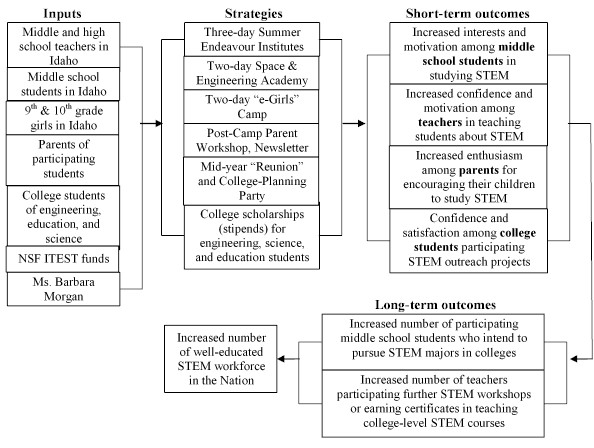 Figure 1. Place the label under the figure.2.2. StakeholdersThere are three types of stakeholders for the Leadership Skills Training Program. Upstream StakeholdersSeveral stakeholders played a role in deciding to provide a new Leadership Skills Training Program and performing the actual design, development, and delivery of the program. The key upstream stakeholders are the following:Ms. Gibson, the human resources (HR) directorMr. Berg, the LPS directorThree instructional designersTwo trainersDirect ImpacteesThe past and future participants of the Leadership Skills Training Program are the direct impactees of the program. They are all mid-tier management level employees in 10 branches. At the time of writing this proposal, 60 managers have completed the program.About 200 managers will complete it within next few months.Thus, a total of approximately 260 managers fall into this direct recipients group. Indirect ImpacteesSuccess or failure of the Leadership Skills Training Program would have an impact on not only the immediate recipients of the program (mid-tier managers), but also other groups of people: Direct reportsEmployee colleagues of impacted direct reportsExternal customers who interact with impacted managers, impacted direct reports, and impacted colleaguesThe primary indirect impactees of the program are direct reports of the mid-tier managers who complete the program. This includes the approximately 1,000 employees. The secondary indirect impactees of the program are approximately 4,500 employees who closely interact with the direct reports of the managers who complete the program.External customers will also be affected by the quality of the products that they receive, which is indirectly impacted by the organizational leadership and culture that this leadership training program aims at improving. 3. Evaluation Methodology3.1. Evaluation Purpose and TypeBased on discussions with Mr. Berg (the evaluation client), Ms. Swanson (an instructional designer), and Ms. Kennedy (a trainer), the evaluation team learned that their primary intent for conducting this evaluation is to assess areas for improvements in the program. The three stakeholders want the evaluation team to assist the LPS department in revising the program and changing the relevant support system for the remaining sites. Thus, it was decided to conduct a formative evaluation of the Leadership Skills Training Program, with the overall evaluation purpose being to find areas of the Leadership Skills Training Program and its support system that need to be improved in order to produce more positive outcomes.This formative evaluation aims at assessing how well the program is designed to have a positive impact on improving mid-tier managers’ knowledge of, skills for, and attitudes toward using effective leadership to help achieve organizational goals. Therefore, it is a goal-based evaluation, focusing on the program’s worth. The evaluation results will be used to make necessary improvements to close gaps in expected outcomes. 3.2. Dimensions, Evaluation Questions, and Importance WeightingThrough initial communication with the client (Mr. Berg) and based on the training impact model for the Leadership Skills Training Program (see Table 3 in the previous section), the evaluation team began to develop a list of specific program dimensions to investigate. Two additional upstream stakeholders (an instructional designer and a trainer) reviewed and provided their input on the draft list of dimensions via e-mail.Based on the three key stakeholders’ input, the evaluation team proposed several dimensions and met with the three stakeholders to finalize key dimensions to investigate. During the meeting, the stakeholders and the evaluation team consulted the program’s training impact model together. They finally agreed on investigating four dimensions of the program. Once the dimensions were established, the evaluation team discussed with the three key stakeholders how they intended to make use of the evaluation findings. Based on their input, the evaluation team helped them identify the relative degrees of importance weighting (IW) among the dimensions. Results are shown below (also see the first column of Table 4): 1.	Curriculum alignment (Critical)2.	Program implementation (Important) 3.	Leadership application (Very important)4.	Leaders’ network (Important) 3.3. Data Collection Procedure and MethodsAs the overall approach to this evaluation, the evaluation team is following Chyung’s (2018) 10-step evaluation procedure. The 10-step procedure assists the evaluation team to design an evaluation based on the stakeholders’ needs and the stakeholders’ use of the evaluation findings. The evaluation team is also using multiple levels of the four-level training evaluation framework (Kirkpatrick, 1996) for evaluating the four dimensions:1.	Curriculum alignment (Level 1 Reaction, based on participants’ inputs about how well the curriculum is designed to help close their performance gaps)2.	Program implementation (Level 1 Reaction, based on participants’ inputs about how adequate the overall program schedule was)3.	Leadership application (Level 3 Behavioral Change, based on participants’ self-assessment of their behavior and environmental support, and their direct reports’ assessment on their manager’s behavior and environmental support)4.	Leaders’ network (Level 4 Results, based on participants’ self-assessment of their behavior and their direct reports’ assessment of their manager’s behavior)The evaluation team will also apply Brinkerhoff’s (2006) Success Case Method while evaluating Dimensions 3 and 4, to investigate factors that influence leaders’ successful and nonsuccessful application of their knowledge and skills and their networking with other leaders.While incorporating these frameworks, the evaluation team will use multiple sources of data, including the LPS director, instructional designers, managers (program participants), and direct reports of the managers. Additionally, the evaluation team will use multiple types of data collection methods:Survey – Web-based survey questionnaires will be administered.Interview – Semi-structured telephone interviews will be conducted.Extant data review – Existing Level 1 and Level 2 evaluation data will be reviewed.Observation – Web conferencing among leaders will be observed. The multiple types of data collection methods are selected to complement strengths and weaknesses of each method, and the data collected from multiple types/sources will be triangulated to draw credible conclusions. Three evaluation team members will also compare their analysis and interpretation of extant data to avoid drawing biased conclusions. Data collection methods are summarized in Table 4. The following is a tentative timeline for the implementation phase to be completed in 2019:Data collection instrument development – March 4 through March 24Data collection – March 18 through April 14Data analysis – April 1 through April 21Preparation of a final report – April 15 and 30Delivery of a final report to the client – April 31Table 4. Data Collection MethodsIW, Information weighting; LPS, Learning and Performance Solutions (department); TIM, training impact model.4. Feasibility and Risk Factors 4.1. FeasibilityThe following is a summary of the evaluation team’s assessment on project feasibility:1.	Maturity. The program has been implemented in two branches, which can provide enough information about what went well and what should be continued, and what did not go well and what should be changed.2.	Scope. The project can be completed within the requested time frame (8 weeks upon an approved proposal), given enough support and resources for the project.3.	Support. The client and other upstream stakeholders with whom the evaluation team has communicated so far have shown enough interest and support for the evaluation. The stakeholders are interested in using the evaluation findings to make improvement on the program. The client has approved giving the team full access to the training materials and groups of new employees and supervisors. The team is permitted to gather data by phone and/or via e-mail during the employee work hours.4.	Ethical concerns. Although there have not been any signs that raise ethical concerns, the fact that the evaluation team is composed of external evaluators is something to keep in mind since it may prevent the team from having access to the necessary data in a timely manner. The evaluation team will also ensure confidentiality of data. In particular, the data collected from using the Success Case Method can be sensitive.5.	Resources. The following resources will be used during this evaluation:Expertise/capacityThe evaluator’s expertise in conducting program evaluations (level: developing). The project will benefit from having this three-member evaluation team, possessing project management skills, web-based survey design skills, interview skills, and writing skills.The university instructor who supervises the project (level: expert)FundsNo additional financial costs are imposed to the client/organization.Time The evaluation team has committed their time during 8 weeks to implement the approved evaluation plan and submit a final evaluation report.The client and stakeholders are expected to commit their time to provide necessary data and communicate with the evaluation team. Facilities/communicationMost interactions between the evaluator and the client/stakeholders will be done via e-mail, web conference, and/or telephone. Some interactions may occur face-to-face, likely at the client site.Based on the evaluation team’s assessments on project feasibility, the team has concluded that it is a feasible project to complete within the expected time frame and given resources.4.2. Risk FactorsTo complete the evaluation project successfully, the evaluation team will monitor the following risk factors and collaborate with the program stakeholders to implement strategies to manage the risk factors as needed: A.	Ineffective communication among the evaluation team members – The three members of the evaluation team will communicate in person, by phone, via e-mail, or through a conferencing system on a daily basis. All members of this evaluation team are familiar with virtual communication methods and are committed to successful completion of the project. Thus, it is unlikely that the project would be jeopardized by this risk factor.B.	Failing to meet the time frame for project completion – The client has a specific time frame (8 weeks) for the evaluation project to be completed. To meet the expectation, it is critical that all communications between the evaluation team and the program stakeholders (including the evaluation client) be done efficiently. Some delays in meeting project milestones may occur; however, there is adequate time built into the project timeline to make up short-term schedule slips.C.	Lack of time for stakeholders to participate in evaluation – To help stakeholders participate in data collection, it is important that they be allowed to spend time during their work hours to complete surveys and interviews. With the client organization’s support, this arrangement can be easily made.D.	Stakeholders’ lack of motivation in participating in surveys and interviews – It is critical to have full participation of the stakeholders, especially the managers, during data collection. The evaluation team and the upstream stakeholders need to use effective strategies to motivate the managers to participate in data collection since many of them may suffer from survey fatigue. It is essential to receive support from the client organization to achieve a high survey return rate and obtain interview volunteers.E.	Ineffective communication between the evaluation team and the stakeholders – Most of the communications between the evaluation team and the program stakeholders will be via e-mail or by phone, which raises a concern for potential communication breakdown. Although the client and upstream stakeholders have shown high commitment to the project so far, failure to have effective communication between the two parties would result in detrimental damage to the project. The evaluation team will be responsive to the stakeholders’ requests by returning e-mails or phone calls within 24 hours and ask for clarification whenever needed. The team requests the stakeholders to do the same.Table 5 summarizes the risk assessment results. Overall, it is the evaluation team’s opinion that the potential costs for dealing with consequences after implementing the program at the remaining branches without having an opportunity to conduct an evaluation and to improve the program quality are greater than costs for completing the evaluation project with the identified risks and unknown risks that may be discovered during the project. Table 5. Risk Assessment Matrix5. Evaluation ResultsLorem ipsum dolor sit amet, consectetur adipisicing elit, sed do eiusmod tempor incididunt ut labore et dolore magna aliqua. Ut enim ad minim veniam, quis nostrud exercitation ullamco laboris nisi ut aliquip ex ea commodo consequat. Duis aute irure dolor in reprehenderit in voluptate velit esse cillum dolore eu fugiat nulla pariatur. Excepteur sint occaecat cupidatat non proident, sunt in culpa qui officia deserunt mollit anim id est laborum.5.1. DimensionLorem ipsum dolor sit amet, consectetur adipisicing elit, sed do eiusmod tempor incididunt ut labore et dolore magna aliqua. Ut enim ad minim veniam, quis nostrud exercitation ullamco laboris nisi ut aliquip ex ea commodo consequat. Duis aute irure dolor in reprehenderit in voluptate velit esse cillum dolore eu fugiat nulla pariatur. Excepteur sint occaecat cupidatat non proident, sunt in culpa qui officia deserunt mollit anim id est laborum.Lorem ipsum dolor sit amet, consectetur adipisicing elit, sed do eiusmod tempor incididunt ut labore et dolore magna aliqua.Ut enim ad minim veniam, quis nostrud exercitation ullamco laboris nisi ut aliquip ex ea commodo consequat.Excepteur sint occaecat cupidatat non proident, sunt in culpa qui officia deserunt mollit anim id est laborum.Lorem ipsum dolor sit amet, consectetur adipisicing elit, sed do eiusmod tempor incididunt ut labore et dolore magna aliqua. Ut enim ad minim veniam.5.2. DimensionLorem ipsum dolor sit amet, consectetur adipisicing elit, sed do eiusmod tempor incididunt ut labore et dolore magna aliqua. Ut enim ad minim veniam, quis nostrud exercitation ullamco laboris nisi ut aliquip ex ea commodo consequat. Duis aute irure dolor in reprehenderit in voluptate velit esse cillum dolore eu fugiat nulla pariatur. Excepteur sint occaecat cupidatat non proident, sunt in culpa qui officia deserunt mollit anim id est laborum.Lorem ipsum dolor sit amet, consectetur adipisicing elit, sed do eiusmod tempor incididunt ut labore et dolore magna aliqua.Ut enim ad minim veniam, quis nostrud exercitation ullamco laboris nisi ut aliquip ex ea commodo consequat.Excepteur sint occaecat cupidatat non proident, sunt in culpa qui officia deserunt mollit anim id est laborum.Lorem ipsum dolor sit amet, consectetur adipisicing elit, sed do eiusmod tempor incididunt ut labore et dolore magna aliqua. Ut enim ad minim veniam.5.3. DimensionLorem ipsum dolor sit amet, consectetur adipisicing elit, sed do eiusmod tempor incididunt ut labore et dolore magna aliqua. Ut enim ad minim veniam, quis nostrud exercitation ullamco laboris nisi ut aliquip ex ea commodo consequat. Duis aute irure dolor in reprehenderit in voluptate velit esse cillum dolore eu fugiat nulla pariatur. Excepteur sint occaecat cupidatat non proident, sunt in culpa qui officia deserunt mollit anim id est laborum.Lorem ipsum dolor sit amet, consectetur adipisicing elit, sed do eiusmod tempor incididunt ut labore et dolore magna aliqua.Ut enim ad minim veniam, quis nostrud exercitation ullamco laboris nisi ut aliquip ex ea commodo consequat.Excepteur sint occaecat cupidatat non proident, sunt in culpa qui officia deserunt mollit anim id est laborum.Lorem ipsum dolor sit amet, consectetur adipisicing elit, sed do eiusmod tempor incididunt ut labore et dolore magna aliqua. Ut enim ad minim veniam.5.4. DimensionLorem ipsum dolor sit amet, consectetur adipisicing elit, sed do eiusmod tempor incididunt ut labore et dolore magna aliqua. Ut enim ad minim veniam, quis nostrud exercitation ullamco laboris nisi ut aliquip ex ea commodo consequat. Duis aute irure dolor in reprehenderit in voluptate velit esse cillum dolore eu fugiat nulla pariatur. Excepteur sint occaecat cupidatat non proident, sunt in culpa qui officia deserunt mollit anim id est laborum.Lorem ipsum dolor sit amet, consectetur adipisicing elit, sed do eiusmod tempor incididunt ut labore et dolore magna aliqua.Ut enim ad minim veniam, quis nostrud exercitation ullamco laboris nisi ut aliquip ex ea commodo consequat.Excepteur sint occaecat cupidatat non proident, sunt in culpa qui officia deserunt mollit anim id est laborum.Lorem ipsum dolor sit amet, consectetur adipisicing elit, sed do eiusmod tempor incididunt ut labore et dolore magna aliqua. Ut enim ad minim veniam.Lorem ipsum dolor sit amet, consectetur adipisicing elit, sed do eiusmod tempor incididunt ut labore et dolore magna aliqua. Ut enim ad minim veniam, quis nostrud exercitation ullamco laboris nisi ut aliquip ex ea commodo consequat. Duis aute irure dolor in reprehenderit in voluptate velit esse cillum dolore eu fugiat nulla pariatur. Excepteur sint occaecat cupidatat non proident, sunt in culpa qui officia deserunt mollit anim id est laborum.Lorem ipsum dolor sit amet, consectetur adipisicing elit, sed do eiusmod tempor incididunt ut labore et dolore magna aliqua. Ut enim ad minim veniam. Lorem ipsum dolor sit amet, consectetur adipisicing elit, sed do eiusmod tempor incididunt ut labore et dolore magna aliqua. Ut enim ad minim veniam, quis nostrud exercitation ullamco laboris nisi ut aliquip ex ea commodo consequat. Duis aute irure dolor in reprehenderit in voluptate velit esse cillum dolore eu fugiat nulla pariatur. Excepteur sint occaecat cupidatat non proident, sunt in culpa qui officia deserunt mollit anim id est laborum.6. Conclusions6.1. Overall QualityLorem ipsum dolor sit amet, consectetur adipisicing elit, sed do eiusmod tempor incididunt ut labore et dolore magna aliqua. Ut enim ad minim veniam, quis nostrud exercitation ullamco laboris nisi ut aliquip ex ea commodo consequat. Duis aute irure dolor in reprehenderit in voluptate velit esse cillum dolore eu fugiat nulla pariatur. Excepteur sint occaecat cupidatat non proident, sunt in culpa qui officia deserunt mollit anim id est laborum.Lorem ipsum dolor sit amet, consectetur adipisicing elit, sed do eiusmod tempor incididunt ut labore et dolore magna aliqua.Ut enim ad minim veniam, quis nostrud exercitation ullamco laboris nisi ut aliquip ex ea commodo consequat.Excepteur sint occaecat cupidatat non proident, sunt in culpa qui officia deserunt mollit anim id est laborum.Lorem ipsum dolor sit amet, consectetur adipisicing elit, sed do eiusmod tempor incididunt ut labore et dolore magna aliqua. Ut enim ad minim veniam.Table 6. Title of the Table6.2. RecommendationsLorem ipsum dolor sit amet, consectetur adipisicing elit, sed do eiusmod tempor incididunt ut labore et dolore magna aliqua. Ut enim ad minim veniam, quis nostrud exercitation ullamco laboris nisi ut aliquip ex ea commodo consequat. Duis aute irure dolor in reprehenderit in voluptate velit esse cillum dolore eu fugiat nulla pariatur. Excepteur sint occaecat cupidatat non proident, sunt in culpa qui officia deserunt mollit anim id est laborum.Lorem ipsum dolor sit amet, consectetur adipisicing elit, sed do eiusmod tempor incididunt ut labore et dolore magna aliqua.Ut enim ad minim veniam, quis nostrud exercitation ullamco laboris nisi ut aliquip ex ea commodo consequat.Lorem ipsum dolor sit amet, consectetur adipisicing elit, sed do eiusmod tempor incididunt ut labore et dolore magna aliqua. Ut enim ad minim veniam. Lorem ipsum dolor sit amet, consectetur adipisicing elit, sed do eiusmod tempor incididunt ut labore et dolore magna aliqua. Ut enim ad minim veniam, quis nostrud exercitation ullamco laboris nisi ut aliquip ex ea commodo consequat. Duis aute irure dolor in reprehenderit in voluptate velit esse cillum dolore eu fugiat nulla pariatur. Excepteur sint occaecat cupidatat non proident, sunt in culpa qui officia deserunt mollit anim id est laborum.7. Meta-evaluations and LimitationsLorem ipsum dolor sit amet, consectetur adipisicing elit, sed do eiusmod tempor incididunt ut labore et dolore magna aliqua. Ut enim ad minim veniam, quis nostrud exercitation ullamco laboris nisi ut aliquip ex ea commodo consequat. Duis aute irure dolor in reprehenderit in voluptate velit esse cillum dolore eu fugiat nulla pariatur. Excepteur sint occaecat cupidatat non proident, sunt in culpa qui officia deserunt mollit anim id est laborum.Lorem ipsum dolor sit amet, consectetur adipisicing elit, sed do eiusmod tempor incididunt ut labore et dolore magna aliqua.Ut enim ad minim veniam, quis nostrud exercitation ullamco laboris nisi ut aliquip ex ea commodo consequat.Excepteur sint occaecat cupidatat non proident, sunt in culpa qui officia deserunt mollit anim id est laborum.Lorem ipsum dolor sit amet, consectetur adipisicing elit, sed do eiusmod tempor incididunt ut labore et dolore magna aliqua. Ut enim ad minim veniam.8. ReportingLorem ipsum dolor sit amet, consectetur adipisicing elit, sed do eiusmod tempor incididunt ut labore et dolore magna aliqua. Ut enim ad minim veniam, quis nostrud exercitation ullamco laboris nisi ut aliquip ex ea commodo consequat. Duis aute irure dolor in reprehenderit in voluptate velit esse cillum dolore eu fugiat nulla pariatur. Excepteur sint occaecat cupidatat non proident, sunt in culpa qui officia deserunt mollit anim id est laborum.ReferencesBrinkerhoff, R. O. (2006). Telling training’s story: Evaluation made simple, credible, and effective. San Francisco, CA: Berrett-Koehler.Chyung, S. Y. (2018). 10-step evaluation for training and performance improvement. Thousand Oaks, CA: Sage.Kirkpatrick, D. (1996). Evaluating training programs: The four levels. San Francisco, CA: Berrett-Koehler.Appendix . TitleAppendix . TitleDimensionTitle of the EvaluandOverall Quality: GoodTitle of the EvaluandOverall Quality: GoodTitle of the EvaluandOverall Quality: GoodTitle of the EvaluandOverall Quality: GoodWeighting1. Curriculum alignmentCritical2. Program implementationImportant3. Leadership applicationVery Important4. Leaders’ networkImportantPoorMarginalGoodExcellentDay 1Day 2Day 3IntroductionTamrack Leadership Competencies ModelDifferent leadership styles – when/where, what, why, and howEmotional intelligenceGroup activities – effective communicationCoaching – What is effective coaching, and how do you know when it is effective?The GROW model of coachingThomas-Kilmann conflict modelRole-play exercises – Active listeningPerformance evaluation methods360-degree feedbackWays to increase employee engagementGroup activities – Action plan for developing networks among leadersResourcesActivitiesProgram capabilitiesCritical actionsKey resultsBusiness goalsBy using the following resources:Organizational goalsCustomer feedbackAnnual engagement survey data obtained from different branchesMid-tier managers and their direct reportsDirector of the Learning and Performance Solutions DepartmentInstructional designersTrainersTraining facilityMaterials of the existing Leadership Skills Training ProgramNew training resources about different leadership styles and the GROW model of coachingBy completing the following steps:Review existing Leadership Skills Training ProgramsConduct performance gap analysis and learner analysis with mid-tier leaders and their direct reportsDevelop a new leadership training program to close the mid-tier leaders’ performance gapEnroll mid-tier leaders into the programConduct Levels 1 and 2 evaluations at the end of programConduct Level 3 evaluation 3 months after programConduct Level 4 evaluation 6 months after programMid-tier managers should acquire:Knowledge of Tamrack Leadership Competencies ModelKnowledge of different leadership stylesKnowledge of the importance of using different styles for different purposesKnowledge of how cultural self-awareness affects business outcomesSkills required for active listening Willingness to use the GROW model of coachingWillingness to make personal bonds among peersWillingness to provide feedbackMid-tier managers should be able to perform the following tasks:Diagnose work situations where leadership is neededUse an appropriate leadership style(s) depending on the contextProvide timely, relevant, and effective feedback to peers and direct reportsProvide timely and effective coaching to direct reportsProvide strategies to employees that facilitate collaboration, corporation, and/or completion among themMid-tier managers’ work performance should produce the following observable on-the-job results:A common language used during interactions between leaders and their direct reportsEffective change and conflict management resultsPositive relationships between leaders and direct reportsImproved team capacityOrganizational culture where leaders network, share new knowledge, and apply new shared knowledge with one otherThe training program will contribute to achieving the following organizational goals:Provide consistent and excellent services to external customersIncrease organizational agilityIncrease company revenueBecome a sustainable organizationMake a transition from national operations to international operations DimensionData collection methodInstrument to be developed and usedRationale for using multiple sets of data (critical multiplism and triangulation)1. Curriculum alignment: How well is the curriculum designed to help close the managers’ performance gaps? TIM: Resources and ActivitiesIW: Critical1-1. Record review of the curriculum1-1. Document review checklistThis is a critical dimension; thus, it is important to obtain comprehensive information. Two types of document reviews will help identify gaps in the alignment between the content and the expected performance outcomes. This information will be compared to the key upstream stakeholders’ perspectives on how the content is designed to facilitate performance improvement.1. Curriculum alignment: How well is the curriculum designed to help close the managers’ performance gaps? TIM: Resources and ActivitiesIW: Critical1-2. Record review of Level 1 evaluation data obtained from previous training sessions1-2. Document review checklistThis is a critical dimension; thus, it is important to obtain comprehensive information. Two types of document reviews will help identify gaps in the alignment between the content and the expected performance outcomes. This information will be compared to the key upstream stakeholders’ perspectives on how the content is designed to facilitate performance improvement.1. Curriculum alignment: How well is the curriculum designed to help close the managers’ performance gaps? TIM: Resources and ActivitiesIW: Critical1-3. Semi-structured telephone interview with the LPS director, three instructional designers, two trainers, and a sample of managers (n = 6)1-3. Interview solicitation e-mail message, informed consent form, and interview questionsThis is a critical dimension; thus, it is important to obtain comprehensive information. Two types of document reviews will help identify gaps in the alignment between the content and the expected performance outcomes. This information will be compared to the key upstream stakeholders’ perspectives on how the content is designed to facilitate performance improvement.2. Program implementation: How adequate is the overall program implementation process?TIM: ActivitiesIW: Important2-1. Record review of the training schedule and other relevant information, including Level 1 evaluation data2-1. Document review checklistThe document review will help identify factors that facilitate or hinder the success of program implementation. This information will be compared to the actual participants’ (managers) perspectives. At least a 50% survey return rate should be obtained.More information about various factors is expected to be revealed from the interviews, which will be compared to other types of data for consistency. 2. Program implementation: How adequate is the overall program implementation process?TIM: ActivitiesIW: Important2-2. Web-based survey with all managers who completed the program (n = 60+)2-2. Web-based survey questionnaire; survey respondents’ names will be asked but will be kept confidentialThe document review will help identify factors that facilitate or hinder the success of program implementation. This information will be compared to the actual participants’ (managers) perspectives. At least a 50% survey return rate should be obtained.More information about various factors is expected to be revealed from the interviews, which will be compared to other types of data for consistency. 2. Program implementation: How adequate is the overall program implementation process?TIM: ActivitiesIW: Important2-3. Interview with the LPS director, three instructional designers, two trainers, and a sample of managers (n = 6)Added to 1-3 (1-3 and 2-3 are completed in the same interviews)The document review will help identify factors that facilitate or hinder the success of program implementation. This information will be compared to the actual participants’ (managers) perspectives. At least a 50% survey return rate should be obtained.More information about various factors is expected to be revealed from the interviews, which will be compared to other types of data for consistency. 3. Leadership application: How well are the managers applying their new leadership knowledge and skills? How supportive is the work environment for them to use their new skills?TIM: Critical actions (and Resources and Activities for improvement)IW: Very important3-1. Web-based survey with all managers who completed the programAdded to 2-2 (2-2, 3-1, and 4-1 are completed in the same survey)This is a very important dimension. Information will be obtained from both managers and their direct reports, and the two sets of information will be triangulated. The in-depth interviews will also help identify various factors that may influence the success and nonsuccess of performance outcomes, which the surveys may not reveal. 3. Leadership application: How well are the managers applying their new leadership knowledge and skills? How supportive is the work environment for them to use their new skills?TIM: Critical actions (and Resources and Activities for improvement)IW: Very important3-2. Semi-structured telephone interview with three or four success and three or four nonsuccess cases of managers who completed the program3-2. Interview solicitation e-mail message, informed consent form, and interview questionsThis is a very important dimension. Information will be obtained from both managers and their direct reports, and the two sets of information will be triangulated. The in-depth interviews will also help identify various factors that may influence the success and nonsuccess of performance outcomes, which the surveys may not reveal. 3. Leadership application: How well are the managers applying their new leadership knowledge and skills? How supportive is the work environment for them to use their new skills?TIM: Critical actions (and Resources and Activities for improvement)IW: Very important3-3. Anonymous web-based survey with all direct reports of the managers who completed the program3-3. Anonymous web-based survey questionnaireThis is a very important dimension. Information will be obtained from both managers and their direct reports, and the two sets of information will be triangulated. The in-depth interviews will also help identify various factors that may influence the success and nonsuccess of performance outcomes, which the surveys may not reveal. 4. Leaders’ network: How and how well are the mid-tier leaders using their network? What other support do they need to effectively network with each other?TIM: Key results (and Resources and Activities for improvement)IW: Important4-1. Web-based survey with all managers who completed the programAdded to 2-2 (2-2, 3-1, and 4-1 are completed in the same survey)Survey, interview, and observation methods will help assess the type of network that managers have established and the quality of the network from different angles. The interviews will again help identify various factors that may influence the success and nonsuccess of performance outcomes.4. Leaders’ network: How and how well are the mid-tier leaders using their network? What other support do they need to effectively network with each other?TIM: Key results (and Resources and Activities for improvement)IW: Important4-2. Semi-structured telephone interview with three or four success and three or four nonsuccess cases of managers who completed the programAdded to 3-2 (3-2 and 4-2 are completed in the same interviews)Survey, interview, and observation methods will help assess the type of network that managers have established and the quality of the network from different angles. The interviews will again help identify various factors that may influence the success and nonsuccess of performance outcomes.4. Leaders’ network: How and how well are the mid-tier leaders using their network? What other support do they need to effectively network with each other?TIM: Key results (and Resources and Activities for improvement)IW: Important4-3. Observation during web conferencing among managers who network with others4-3. Observation checklist and informed consent formSurvey, interview, and observation methods will help assess the type of network that managers have established and the quality of the network from different angles. The interviews will again help identify various factors that may influence the success and nonsuccess of performance outcomes.In summary, the following instruments will be developed:Three document review checklists (1-1, 1-2, and 2-1)Two web-based survey questionnaires (2-2/3-1/4-1, and 3-3)Two interview instruments (1-3/2-3, and 3-2/4-2)One observation checklist (4-3)Informant solicitation e-mails and informed consent forms as neededIn summary, the following instruments will be developed:Three document review checklists (1-1, 1-2, and 2-1)Two web-based survey questionnaires (2-2/3-1/4-1, and 3-3)Two interview instruments (1-3/2-3, and 3-2/4-2)One observation checklist (4-3)Informant solicitation e-mails and informed consent forms as neededIn summary, the following instruments will be developed:Three document review checklists (1-1, 1-2, and 2-1)Two web-based survey questionnaires (2-2/3-1/4-1, and 3-3)Two interview instruments (1-3/2-3, and 3-2/4-2)One observation checklist (4-3)Informant solicitation e-mails and informed consent forms as neededIn summary, the following instruments will be developed:Three document review checklists (1-1, 1-2, and 2-1)Two web-based survey questionnaires (2-2/3-1/4-1, and 3-3)Two interview instruments (1-3/2-3, and 3-2/4-2)One observation checklist (4-3)Informant solicitation e-mails and informed consent forms as neededDamage to 
projectLikelihoodMinorModerateSubstantialDetrimentalUnlikelyA. Ineffective communication among evaluation team membersE. Ineffective communication between evaluation team and stakeholdersMaybeB. Failing to meet time frame for project completionD. Stakeholders’ lack of motivation in participating in surveys and interviewsLikelyC. Lack of time for stakeholders to participate in evaluationDimensionTraining impact modelImportance weightingResults1. Curriculum alignmentActivitiesCritical Good2. Program implementationActivitiesImportantGood3. Leadership applicationCritical actionsVery importantExcellent4. Leaders’ networkKey resultsImportantGood